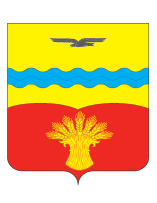 АДМИНИСТРАЦИЯ МУНИЦИПАЛЬНОГО ОБРАЗОВАНИЯ НОВОЮЛАСЕНСКИЙ СЕЛЬСОВЕТ КрасногвардейскОГО районА оренбургской ОБЛАСТИП О С Т А Н О В Л Е Н И Е12.01.2024                                                                                                    № 3-пс. НовоюласкаПриложениек постановлению администрации сельсоветаот  12.01.2024 № 3-пПереченьобъектов, находящихся в муниципальной собственности муниципального образования Новоюласенский  сельсовет Красногвардейского района Оренбургской области, в отношении которых планируется заключение концессионных соглашенийОб утверждении перечня объектов, в отношении которых планируется заключение концессионных соглашенийОб утверждении перечня объектов, в отношении которых планируется заключение концессионных соглашенийОб утверждении перечня объектов, в отношении которых планируется заключение концессионных соглашенийВ соответствии с  частью 3 статьи 4 Федерального закона от 21 июля 2015 года № 115-ФЗ «О концессионных соглашениях», руководствуясь Уставом муниципального образования Новоюласенский  сельсовет Красногвардейского района Оренбургской области:В соответствии с  частью 3 статьи 4 Федерального закона от 21 июля 2015 года № 115-ФЗ «О концессионных соглашениях», руководствуясь Уставом муниципального образования Новоюласенский  сельсовет Красногвардейского района Оренбургской области:В соответствии с  частью 3 статьи 4 Федерального закона от 21 июля 2015 года № 115-ФЗ «О концессионных соглашениях», руководствуясь Уставом муниципального образования Новоюласенский  сельсовет Красногвардейского района Оренбургской области:Утвердить перечень объектов, в отношении которых планируется заключение концессионных соглашений согласно приложению.Постановления администрации муниципального образования Новоюласенский сельсовет Красногвардейского района Оренбургской области считать утратившими силу:         - от 16.01.2023 № 1-п «Об утверждении перечня объектов, в отношении которых планируется заключение концессионных соглашений";          - от 16.03.2023 № 26-п "О внесении изменений и дополнений в постановление администрации муниципального образования Новоюласенский сельсовет Красногвардейского района Оренбургской области от 16.01.2023 № 1-п "Об утверждении перечня объектов, в отношении которых планируется заключение концессионных соглашений"Установить, что настоящее постановление вступает в силу со дня его подписания и подлежит размещению в информационно-телекоммуникационной сети "Интернет" на официальном сайте Российской Федерации www.torgi.gov.ru и  на официальном сайте муниципального образования Новоюласенский сельсовет в сети Интернет по адресу: https://новоюласка.рф/dokumenty/auktsiony/.Контроль за исполнением настоящего постановления оставляю за собой.Утвердить перечень объектов, в отношении которых планируется заключение концессионных соглашений согласно приложению.Постановления администрации муниципального образования Новоюласенский сельсовет Красногвардейского района Оренбургской области считать утратившими силу:         - от 16.01.2023 № 1-п «Об утверждении перечня объектов, в отношении которых планируется заключение концессионных соглашений";          - от 16.03.2023 № 26-п "О внесении изменений и дополнений в постановление администрации муниципального образования Новоюласенский сельсовет Красногвардейского района Оренбургской области от 16.01.2023 № 1-п "Об утверждении перечня объектов, в отношении которых планируется заключение концессионных соглашений"Установить, что настоящее постановление вступает в силу со дня его подписания и подлежит размещению в информационно-телекоммуникационной сети "Интернет" на официальном сайте Российской Федерации www.torgi.gov.ru и  на официальном сайте муниципального образования Новоюласенский сельсовет в сети Интернет по адресу: https://новоюласка.рф/dokumenty/auktsiony/.Контроль за исполнением настоящего постановления оставляю за собой.Утвердить перечень объектов, в отношении которых планируется заключение концессионных соглашений согласно приложению.Постановления администрации муниципального образования Новоюласенский сельсовет Красногвардейского района Оренбургской области считать утратившими силу:         - от 16.01.2023 № 1-п «Об утверждении перечня объектов, в отношении которых планируется заключение концессионных соглашений";          - от 16.03.2023 № 26-п "О внесении изменений и дополнений в постановление администрации муниципального образования Новоюласенский сельсовет Красногвардейского района Оренбургской области от 16.01.2023 № 1-п "Об утверждении перечня объектов, в отношении которых планируется заключение концессионных соглашений"Установить, что настоящее постановление вступает в силу со дня его подписания и подлежит размещению в информационно-телекоммуникационной сети "Интернет" на официальном сайте Российской Федерации www.torgi.gov.ru и  на официальном сайте муниципального образования Новоюласенский сельсовет в сети Интернет по адресу: https://новоюласка.рф/dokumenty/auktsiony/.Контроль за исполнением настоящего постановления оставляю за собой.Глава сельсовета                                                                        С.Н.БисяеваГлава сельсовета                                                                        С.Н.БисяеваГлава сельсовета                                                                        С.Н.БисяеваРазослано: в дело, отделу по управлению земельными ресурсами и имуществом администрации района, прокурору района.Разослано: в дело, отделу по управлению земельными ресурсами и имуществом администрации района, прокурору района.Разослано: в дело, отделу по управлению земельными ресурсами и имуществом администрации района, прокурору района.№ п/пКадастровый номерАдрес(описание местонахождения)НазначениеНаименованиеГод                 ввода в эксплуатацию Основная характеристика (ротяжённость, глубина, глубина залегания, площадь, объём, высота, площадь застройки) 1234567156:14:0801001:440Российская Федерация, Оренбургская область,Красногвардейский район,  Новоюласенский сельсовет, с Новоюласкасооружения коммунального хозяйстваводопровод1975протяженность 5278 м256:14:0801001:441Российская Федерация, Оренбургская область,  Красногвардейский район, Новоюласенский сельсовет, с. Новоюласка, ул. Ленинасооружения водозаборныеводозаборная скважина1975глубина 90 м356:14:0801001:442Российская Федерация, Оренбургская область,  Красногвардейский район, Новоюласенский сельсовет, с. Новоюласка, ул. Комсомольскаясооружения водозаборныеводозаборная скважина1975глубина 110 м456:14:0801001:666Российская Федерация, Оренбургская область Красногвардейский район,  Новоюласенский сельсовет, с.Новоюласка, ул. Дружбы, здание 9нежилоекотельная1986площадь 186 кв.м.556:14:0000000:1804Российская Федерация, Оренбургская область, Красногвардейскийрайон, Новоюласенский сельсовет, селоНовоюласка, улица Ленинасооружение дорожного транспортаавтомобильная дорогапротяжённость 2885м.656:14:0000000:1841Российская Федерация, Оренбургская область, Красногвардейскийрайон, Новоюласенский сельсовет, селоНовоюласка, проезд Фермерскийсооружение дорожного транспортаавтомобильная дорогапротяжённость 712м.756:14:0000000:1839Российская Федерация, Оренбургская область, Красногвардейскийрайон, Новоюласенский сельсовет, селоНовоюласка, проезд Шишкинасооружение дорожного транспортаавтомобильная дорогапротяжённость 363м.856:14:0000000:378Российская Федерация, Оренбургская область, Красногвардейскийрайон, Новоюласенский сельсовет, селоНовоюласка, улица Дружбысооружение дорожного транспортаавтомобильная дорогапротяжённость 841м.956:14:0000000:1840Российская Федерация, Оренбургская область, Красногвардейскийрайон, Новоюласенский сельсовет, селоНовоюласка, улица Заречнаясооружение дорожного транспортаавтомобильная дорогапротяжённость 2797м.1056:14:0801001:381Российская Федерация, Оренбургская область, Красногвардейскийрайон, Новоюласенский сельсовет, селоНовоюласка, улица Школьнаясооружение дорожного транспортаавтомобильная дорогапротяжённость 358м.1156:14:0801001:379Российская Федерация, Оренбургская область, Красногвардейскийрайон, Новоюласенский сельсовет, селоНовоюласка, улица Комсомольскаясооружение дорожного транспортаавтомобильная дорогапротяжённость 860м.1256:14:0801001:380Российская Федерация, Оренбургская область, Красногвардейскийрайон, Новоюласенский сельсовет, селоНовоюласка, улица Молодёжнаясооружение дорожного транспортаавтомобильная дорогапротяжённость 230м.1356:14:0000000:1842Российская Федерация, Оренбургская область, Красногвардейскийрайон, Новоюласенский сельсовет, селоНовоюласка, улица Садоваясооружение дорожного транспортаавтомобильная дорогапротяжённость 968м.